ΑΝΑΚΟΙΝΩΣΗΕΝΑΡΞΗ ΠΑΡΑΔΟΣΕΩΝ ΜΑΘΗΜΑΤΟΣ ΗΛΕΚΤΡΟΑΝΑΛΥΣΗΣΑνακοινώνεται ότι οι παραδόσεις του μαθήματος της Ηλεκτροανάλυσης για τους φοιτητές του 7ου Εξαμήνου του Τμήματος Χημείας, αρχίζουν την ΠΕΜΠΤΗ 6 ΟΚΤΩΒΡΙΟΥ 2022, 12-2 μ.μ. στην αίθουσα Β.Θα ακολουθήσει άλλη ανακοίνωση, για την ημερομηνία έναρξης των Εργαστηριακών ασκήσεων.Από τους διδάσκοντεςΕΛΛΗΝΙΚΗ ΔΗΜΟΚΡΑΤΙΑΣΧΟΛΗ ΘΕΤΙΚΩΝ ΕΠΙΣΤΗΜΩΝ - ΤΜΗΜΑ ΧΗΜΕΙΑΣ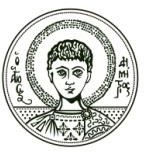 Τομέας Φυσικής, Αναλυτικής και Περιβαλλοντικής ΧημείαςΕργαστήριο. Αναλυτικής Χημείας,Α Ρ Ι Σ Τ Ο Τ Ε Λ Ε Ι Ο Π Α Ν Ε Π Ι Σ Τ Η Μ Ι Ο Θ Ε Σ Σ Α Λ Ο Ν Ι Κ Η ΣΑ Ρ Ι Σ Τ Ο Τ Ε Λ Ε Ι Ο Π Α Ν Ε Π Ι Σ Τ Η Μ Ι Ο Θ Ε Σ Σ Α Λ Ο Ν Ι Κ Η Σ